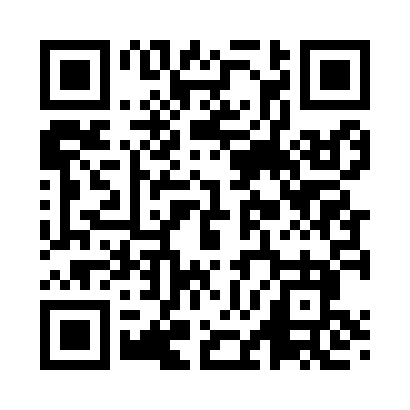 Prayer times for Toca, Louisiana, USAMon 1 Jul 2024 - Wed 31 Jul 2024High Latitude Method: Angle Based RulePrayer Calculation Method: Islamic Society of North AmericaAsar Calculation Method: ShafiPrayer times provided by https://www.salahtimes.comDateDayFajrSunriseDhuhrAsrMaghribIsha1Mon4:456:021:034:398:049:222Tue4:456:031:044:398:049:223Wed4:466:031:044:398:049:224Thu4:466:041:044:398:049:215Fri4:476:041:044:408:049:216Sat4:476:051:044:408:049:217Sun4:486:051:044:408:049:218Mon4:496:061:054:408:039:209Tue4:496:061:054:408:039:2010Wed4:506:071:054:418:039:2011Thu4:506:071:054:418:039:1912Fri4:516:081:054:418:029:1913Sat4:526:081:054:418:029:1814Sun4:526:091:054:418:029:1815Mon4:536:091:054:418:019:1716Tue4:546:101:064:418:019:1717Wed4:556:101:064:428:019:1618Thu4:556:111:064:428:009:1619Fri4:566:111:064:428:009:1520Sat4:576:121:064:427:599:1421Sun4:586:131:064:427:599:1422Mon4:586:131:064:427:589:1323Tue4:596:141:064:427:589:1224Wed5:006:141:064:427:579:1225Thu5:016:151:064:427:579:1126Fri5:016:151:064:427:569:1027Sat5:026:161:064:427:559:0928Sun5:036:171:064:427:559:0829Mon5:046:171:064:427:549:0730Tue5:056:181:064:427:539:0731Wed5:056:181:064:427:539:06